Об утверждении типовой формы договора о размещении нестационарного торгового объекта (нестационарного объекта)          В соответствии с Постановлением администрации г.Канска от 15.02.2018 № 119 «О размещении нестационарных торговых объектов на территории муниципального образования город Канск», руководствуясь статьями 30, 55 Устава города Канска, ПОСТАНОВЛЯЮ:  1. Утвердить типовую форму договора о размещении нестационарного торгового объекта (нестационарного объекта) согласно приложению.   2.Установить, что размер платы по договору о размещении нестационарного торгового объекта (нестационарного объекта) определяется аналогично размеру арендной платы за земельный участок в соответствии с действующими нормативными правовыми актами Российской Федерации, красноярского края и органов местного самоуправления муниципального образования город Канск.   3. Признать утратившим силу постановление администрации г. Канска от 21.02.2017 № 141 «Об утверждении типовой формы договора о размещении нестационарного торгового объекта (нестационарного объекта).           4. Ведущему специалисту Отдела культуры администрации г.Канска (Велищенко Н.А.) разместить настоящее Постановление на официальном  сайте администрации города Канска в сети Интернет и опубликовать в официальном печатном издании.          5. Контроль за исполнением настоящего постановления возложить на заместителя главы города по экономике и финансам Н.В. Кадач.          6. Настоящее постановление вступает в силу со дня официального опубликования. Глава города Канска                                                                    Н.Н.КачанПриложениек Постановлениюадминистрации города Канскаот 23.03.2018 г. № 263Договор о размещении  нестационарного торгового объекта (нестационарного объекта)Комитет по управлению муниципальным имуществом города Канска  в лице руководителя КУМИ г. Канск  – Букалова Александра Васильевича, действующего на основании Положения, утвержденного Решением Канского городского Совета депутатов от 15.12.2010 г. № 11-73, именуемый в дальнейшем Комитет и _________________________, именуемый в дальнейшем «Владелец объекта», совместно именуемые в дальнейшем «Стороны», на основании ________ заключили настоящий договор о размещении нестационарного торгового объекта (нестационарного объекта) (далее по тексту - Договор) о нижеследующем:1. Предмет Договора1.1. Комитет предоставляет Владельцу объекта право на размещение _______________, площадью _____ кв. метров, по адресу (имеющего адресные ориентиры): Красноярский край, город Канск, _________________________ (далее - нестационарный объект). Вид реализуемой объектом продукции _____________________. 2. Срок действия Договора2.1. Настоящий Договор вступает в силу с даты его подписания Сторонами. Срок размещения нестационарного объекта с ___________ по _______________.2.2. Окончание срока действия влечет прекращение обязательств по Договору. 3. Плата по договору3.1. Владелец объекта обязуется вносить ежемесячную плату за размещение нестационарного объекта в размере _______ (_________) рублей в месяц, в срок до 30 числа текущего месяца. Плата с момента заключения договора на размещение нестационарного объекта, т.е. с __________ по _________ в сумме ________ (___________) рублей вносится в течение десяти дней с момента заключения Договора.3.2. Размер платы по Договору определяется аналогично размеру арендной платы за земельный участок в соответствии с действующими нормативными правовыми актами Российской Федерации, Красноярского края и органов местного самоуправления муниципального образования город Канск и указан в приложении № 1 к Договору, которое является неотъемлемой частью Договора.3.3. Плата вносится Владельцем объекта путем перечисления на расчетный счет_____________. При оплате необходимо указать период оплаты и реквизиты договора. В случае, если период оплаты не указан, денежные средства будут зачислены в счет оплаты ранее возникшей задолженности по данному договору, с учетом начисленных пени.3.4. Исполнением обязательства по внесению платы является дата поступления платы на счет, указанный в п. 3.3 Договора.3.5. Неиспользование (неполное использование) нестационарного объекта Владельцем объекта не освобождает его от исполнения обязательств по внесению платы.4. Права и обязанности Сторон4.1. Комитет имеет право:4.1.1. На беспрепятственный доступ к нестационарному объекту с целью его осмотра на предмет соблюдения условий Договора.4.1.2. В одностороннем порядке изменять размер платы за размещение нестационарного объекта в соответствии с нормативно-правовыми актами Российской Федерации, Красноярского края, либо органа местного самоуправления, с момента их вступления в законную силу.4.1.3. Досрочно в одностороннем порядке расторгнуть Договор в случаях, когда Владелец объекта:- более двух раз подряд нарушил сроки внесения платежей, указанные в п. 3 Договора;- нарушил Правила благоустройства г. Канска, утвержденные Решением Канского городского Совета депутатов;- самовольно провел изменения параметров нестационарного торгового объекта (нестационарного объекта) и (или) его внешнего облика;- не выполнил пункты 4.4.4 - 4.4.16  настоящего Договора.При досрочном расторжении Договора Владелец объекта уведомляется о его расторжении за 10 календарных дней, по истечении которых Договор считается расторгнутым.4.1.4. Требовать приостановления работ, ведущихся Владельцем объекта с нарушением условий настоящего Договора.4.2. Комитет обязан:4.2.1. Выполнять в полном объеме все условия договора.4.3. Владелец объекта имеет право:4.3.1. Разместить нестационарный объект на территории города в месте, определенном в ситуационном плане размещения нестационарного объекта;4.4. Владелец объекта обязан:4.4.1. Производить плату за размещение нестационарного объекта в соответствии с п. 3 настоящего Договора.4.4.2. Осуществлять эксплуатацию нестационарного объекта в соответствии с его целевым (функциональным) назначением. Запрещается переоборудование нестационарного торгового объекта (нестационарного объекта) путем возведения капитального фундамента, а также проведения иных, в том числе строительных работ, влекущих придание нестационарному торговому объекту статуса капитального. Запрещается возводить к объектам торговли, в том числе к палаткам, киоскам, различного рода пристройки, козырьки, навесы, не предусмотренные согласованными проектами, и использовать их под складские цели, а также надстраивать, перестраивать существующие временные объекты.4.4.3. Поддерживать надлежащий внешний вид нестационарного объекта. В том числе нестационарный торговый объект (нестационарный объект) должен иметь аншлаг, на котором размещается информация о владельце объекта (фирменное наименовании организации с обозначением места ее нахождения и режим работы, для индивидуальных предпринимателей - информация о государственной регистрации и наименовании зарегистрировавшего налогового органа, а также о режиме работы). 4.4.4. Обеспечить выполнение санитарных норм и правил, действующих на территории Российской Федерации.       4.4.5. Обеспечить своевременный  покос сорной и наркосодержащей растительности на прилегающих территориях в радиусе 5 метров.       4.4.6. Организовать сбор и вывоз отходов мусора  и осуществлять его по контейнерной  или бестарной системе. Запрещается размещать, хранить и складировать тару и запасы товаров около киоска, павильона иных временных объектов       4.4.7. Ежедневно вывозить мусор в соответствии с условиями договора и графиком на вывоз мусора.       4.4.8. Организовать регулярную (1 раз в месяц) промывку объектов, ежедневную очистку от наклеенных объявлений и надписей       4.4.9. При контейнерной организации сбора отходов мусора разместить (установить)  контейнеры на специально оборудованных площадках, которые должны быть удалены от жилых домов, детских учреждений, спортивных площадок и от мест отдыха населения  на расстояние не менее20 м, но не  более 100 м. Следить за содержанием контейнеров, контейнерных площадок и прилегающей к ним территории (3 метра со всех сторон), обеспечить надлежащее санитарное состояние.      4.4.10. Установить специально предназначенные  для временного хранения отходов емкости малого размера  не более 0,35 куб.м (урны и баки), которые не реже одного раза в месяц промывать и дезинфицировать.        4.4.11. Содержать элементы внешнего благоустройства нестационарного торгового объекта в должном состоянии (чистые окна, своевременный ремонт и окраска фасадов).        4.4.12. Поддерживать эстетическую выразительность фасадов, входных зон и прилегающей территории.       4.4.13. Производить окраску нестационарного торгового объекта не реже одного раза в год, а ремонт по мере необходимости.4.4.14. В случае прекращения деятельности, в 10-дневный срок направить в Комитет письменное уведомление.4.4.15. Содержать и благоустраивать территорию, на которой размещен нестационарный объект, в соответствии с Правилами благоустройства г. Канска, утвержденными Решением Канского городского Совета депутатов.4.4.16. В случае изменения адреса или иных реквизитов, указанных в п. 7 Договора, в 10-дневный срок письменно уведомить Комитет.4.4.17. В случае отчуждения (продажи и т.д.) нестационарного объекта своевременно письменно уведомить Комитет с приложением документа, подтверждающего сделку. При отсутствии в Комитете уведомления о смене собственника объекта, все права и обязанности по настоящему Договору несет Владелец объекта.4.4.18. Права и обязанности по договору не подлежат передачи.4.5. Комитет и Владелец объекта имеют иные права и несут иные обязанности, установленные законодательством Российской Федерации.5. Ответственность Сторон5.1. За нарушение условий Договора Стороны несут ответственность, предусмотренную законодательством Российской Федерации.5.2. За нарушение срока внесения платы по Договору, Владелец объекта выплачивает Комитету пени из расчета 0,1% от размера невнесенной платы за каждый календарный день просрочки платежа, начиная со следующего дня за установленным в Договоре сроком, по день уплаты включительно. Пени перечисляются в порядке, предусмотренном п. 3.3 Договора.6. Изменение, расторжение и прекращение Договора6.1. Все изменения и (или) дополнения к Договору оформляются Сторонами в письменной форме.6.2. Настоящий Договор может быть расторгнут по соглашению Сторон.6.3. После окончания срока действия Договора (пункт 2.1), а также в случаях досрочного расторжения Договора, Владелец объекта обязан освободить место размещения нестационарного объекта в срок, не превышающий 10 дней. Территорию, на которой был размещен объект, необходимо освободить от всех элементов и материалов, связанных с размещением данного объекта.При этом плата по настоящему Договору начисляется до даты фактического освобождения места размещения нестационарного объекта.6.4. Все неурегулированные споры между Сторонами, возникающие при исполнении настоящего Договора, разрешаются в судебном порядке по месту нахождения Комитета.6.5. Договор составлен в 2 (двух) экземплярах, имеющих одинаковую юридическую силу, из которых по одному экземпляру хранится у Сторон.7. Реквизиты сторон8. Подписи СторонКомитет:                                    ______________________                                                           (подпись)Владелец объекта:                    ______________________                                                           (подпись)Приложения к Договору:1. Расчет платы.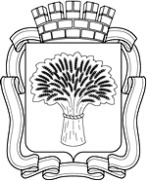 Российская ФедерацияАдминистрация города Канска
Красноярского краяПОСТАНОВЛЕНИЕРоссийская ФедерацияАдминистрация города Канска
Красноярского краяПОСТАНОВЛЕНИЕРоссийская ФедерацияАдминистрация города Канска
Красноярского краяПОСТАНОВЛЕНИЕРоссийская ФедерацияАдминистрация города Канска
Красноярского краяПОСТАНОВЛЕНИЕ 23.03.2018 г.№263г. Канск№ ____ "__" ___________ 20__ г.КОМИТЕТВЛАДЕЛЕЦ ОБЪЕКТАНаименование юридического лица:Комитет по управлению муниципальным имуществом г. КанскаФИО (наименование юридического лица)ОГРНПаспорт (для физического лица):ОГРНЮридический адрес:Красноярский край, г. Канск,мкр.4-й Центральный, 22Адрес постоянного места жительства (юридический, почтовый адрес):ИНН 2450002594ИНН/КППБИК БИКТелефон: 2-19-30, 3-20-99Телефон:Факс:2-19-30Факс: